Official Outreach Netball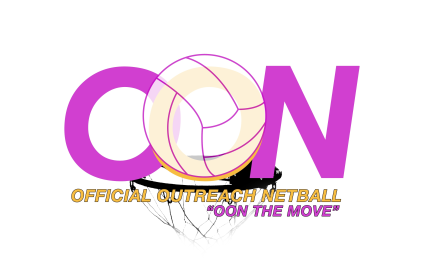  18 – 1801 NICHOL AVENUE, WHITBY, ONTARIO LIN 9K1 Phone (905) 626 – 6188 ~ (416) 698 – 3848 ~ Email: info@oonthemove.com Want to know where you can get your own netball equipment? Netball Poles in Toronto:LAURENTIAN ATHLETICS INDUSTRIES (1970) LTD.15 MELANIE DRIVE, BRAMPTON, ONTARIO   L6T 4K81-800-354-0071 LOCAL 905-791-5757 FAX 905-791-0068 www.laurentianltd.com                               Gilberthttp://www.netballshop.org/_INF.aspx Carry:
Pinnies Balls
Sports Wear 